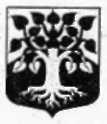 МУНИЦИПАЛЬНОЕ ОБРАЗОВАНИЕ«ЩЕГЛОВСКОЕ СЕЛЬСКОЕ ПОСЕЛЕНИЕ» ВСЕВОЛОЖСКОГО МУНИЦИПАЛЬНОГО РАЙОНАЛЕНИНГРАДСКОЙ ОБЛАСТИСОВЕТ ДЕПУТАТОВРЕШЕНИЕ17.11.2016 г									 № 7.6/16п. ЩегловоО передаче полномочий по формированию, исполнению и контролю бюджета МО «Щегловское сельское поселение» на 2017 годВ соответствии с Федеральным законом от 5 октября 2003 года № 131-ФЗ «Об общих принципах организации местного самоуправления в Российской Федерации», Уставом МО «Щегловское сельское поселение», совет депутатов муниципального образования «Щегловское сельское поселение» Всеволожского муниципального района Ленинградской области принялРЕШЕНИЕ:Передать полномочия муниципального образования «Щегловское сельское поселение» Всеволожского муниципального района Ленинградской области в сфере формирования, контроля за исполнением  бюджета МО «Щегловское сельское поселение»  Комитету Финансов муниципального образования «Всеволожский муниципальный район» Ленинградской области на срок с 01 января 2017 года по 31 декабря 2017 года.Поручить главе Администрации МО «Щегловское сельское поселение» Д.В. Лебедеву  в срок до 01.01.2017 года заключить соглашение с администрацией муниципального образования «Всеволожский муниципальный район» Ленинградской области о передачи полномочий по формированию, и контролю за исполнением бюджета МО «Щегловское сельское поселение» на 2017 год.Опубликовать настоящее решение в газете «Щегловские вести».Настоящее решение вступает в силу со дня  принятия.Контроль за исполнением решения возложить на постоянную комиссию по бюджету налогам, инвестициям, торговле, предпринимательству и бытовому обслуживанию.Глава муниципального образования				Ю.А. Паламарчук